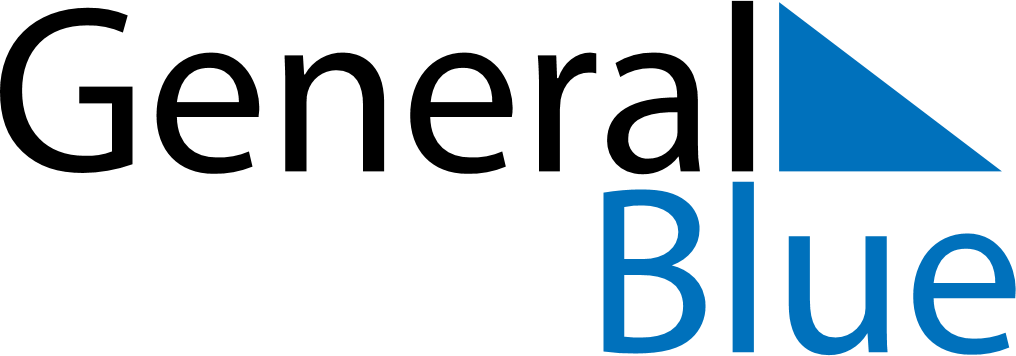 September 2024September 2024September 2024September 2024September 2024September 2024Kranj, SloveniaKranj, SloveniaKranj, SloveniaKranj, SloveniaKranj, SloveniaKranj, SloveniaSunday Monday Tuesday Wednesday Thursday Friday Saturday 1 2 3 4 5 6 7 Sunrise: 6:23 AM Sunset: 7:42 PM Daylight: 13 hours and 18 minutes. Sunrise: 6:24 AM Sunset: 7:40 PM Daylight: 13 hours and 15 minutes. Sunrise: 6:25 AM Sunset: 7:38 PM Daylight: 13 hours and 12 minutes. Sunrise: 6:26 AM Sunset: 7:36 PM Daylight: 13 hours and 9 minutes. Sunrise: 6:28 AM Sunset: 7:34 PM Daylight: 13 hours and 6 minutes. Sunrise: 6:29 AM Sunset: 7:32 PM Daylight: 13 hours and 3 minutes. Sunrise: 6:30 AM Sunset: 7:30 PM Daylight: 12 hours and 59 minutes. 8 9 10 11 12 13 14 Sunrise: 6:31 AM Sunset: 7:28 PM Daylight: 12 hours and 56 minutes. Sunrise: 6:33 AM Sunset: 7:26 PM Daylight: 12 hours and 53 minutes. Sunrise: 6:34 AM Sunset: 7:24 PM Daylight: 12 hours and 50 minutes. Sunrise: 6:35 AM Sunset: 7:22 PM Daylight: 12 hours and 46 minutes. Sunrise: 6:37 AM Sunset: 7:20 PM Daylight: 12 hours and 43 minutes. Sunrise: 6:38 AM Sunset: 7:18 PM Daylight: 12 hours and 40 minutes. Sunrise: 6:39 AM Sunset: 7:16 PM Daylight: 12 hours and 37 minutes. 15 16 17 18 19 20 21 Sunrise: 6:40 AM Sunset: 7:14 PM Daylight: 12 hours and 34 minutes. Sunrise: 6:42 AM Sunset: 7:12 PM Daylight: 12 hours and 30 minutes. Sunrise: 6:43 AM Sunset: 7:10 PM Daylight: 12 hours and 27 minutes. Sunrise: 6:44 AM Sunset: 7:08 PM Daylight: 12 hours and 24 minutes. Sunrise: 6:45 AM Sunset: 7:06 PM Daylight: 12 hours and 21 minutes. Sunrise: 6:47 AM Sunset: 7:04 PM Daylight: 12 hours and 17 minutes. Sunrise: 6:48 AM Sunset: 7:02 PM Daylight: 12 hours and 14 minutes. 22 23 24 25 26 27 28 Sunrise: 6:49 AM Sunset: 7:00 PM Daylight: 12 hours and 11 minutes. Sunrise: 6:50 AM Sunset: 6:59 PM Daylight: 12 hours and 8 minutes. Sunrise: 6:52 AM Sunset: 6:57 PM Daylight: 12 hours and 4 minutes. Sunrise: 6:53 AM Sunset: 6:55 PM Daylight: 12 hours and 1 minute. Sunrise: 6:54 AM Sunset: 6:53 PM Daylight: 11 hours and 58 minutes. Sunrise: 6:56 AM Sunset: 6:51 PM Daylight: 11 hours and 55 minutes. Sunrise: 6:57 AM Sunset: 6:49 PM Daylight: 11 hours and 51 minutes. 29 30 Sunrise: 6:58 AM Sunset: 6:47 PM Daylight: 11 hours and 48 minutes. Sunrise: 6:59 AM Sunset: 6:45 PM Daylight: 11 hours and 45 minutes. 